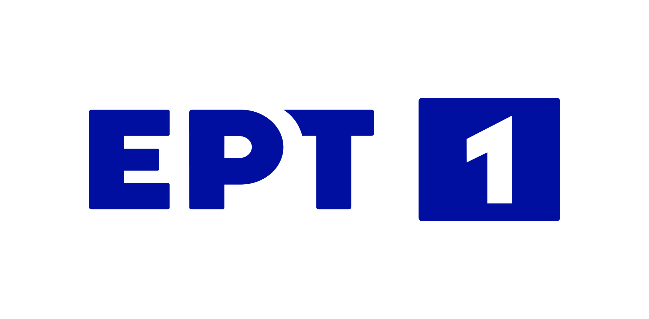 ΕΡΤ1 - Ενημερωτικό σημείωμα προγράμματοςΣας ενημερώνουμε ότι την  Τετάρτη 10 Μαρτίου 2021, στις 00:15, στην ΕΡΤ1, προγραμματίστηκε σε επανάληψη η εκπομπή «Ειδικές αποστολές» K12 W με θέμα: «Πανδημία του κορωνοϊού - Οι επιπτώσεις και η επόμενη μέρα».Στις «Ειδικές αποστολές», οι δημοσιογράφοι της ΕΡΤ ερευνούν, αναλύουν και παρουσιάζουν σύνθετα θέματα που άπτονται της επικαιρότητας -και όχι μόνο.Στο συγκεκριμένο επεισόδιο, ο Φάνης Παπαθανασίου συναντά τους Έλληνες επιστήμονες που δημιούργησαν το rapid test για τον εντοπισμό του Covid-19 και τώρα ερευνούν τον τρόπο με τον οποίο τα αντισώματα αυτά μπορούν να χρησιμοποιηθούν για να θεραπεύσουν τον κορωνοϊό.Μιλούν στην εκπομπή ο επικεφαλής της ερευνητικής ομάδας στο ΕΚΠΑ, καθηγητής Βασίλης Γοργούλης, ο καθηγητής Σωτήρης Τσιόδρας και ο πρώην πρύτανης του Πανεπιστημίου Αθηνών, Χρήστος Κίττας.Ο Μάριος Κωνσταντινίδης ταξιδεύει στη Θεσσαλονίκη και αναζητεί τις αιτίες που έβαλαν τη Βόρεια Ελλάδα στο «κόκκινο». Συνομιλεί με γιατρούς και νοσηλευτές στις ΜΕΘ των νοσοκομείων της πόλης, με εκπροσώπους της αγοράς, αλλά και με ανθρώπους που βγήκαν όρθιοι από τη μάχη με τον κορωνοϊό. Τι πήγε λάθος και τι πρέπει να γίνει από εδώ και στο εξής για να βγούμε από την πανδημία.Ο Γιάννης Σουλιώτης ερευνά τις υπόγειες διαδρομές των μυστικών υπηρεσιών στον παράλληλο πόλεμο που εξελίσσεται με «έπαθλο» τη θεραπεία κατά του κορωνοϊού. Πράκτορες απ’ όλο τον κόσμο, που «κυνηγούν» τα επιστημονικά δεδομένα προκειμένου να εξασφαλίσουν στις κυβερνήσεις τους την ταχύτερη παρασκευή του εμβολίου, μιλούν στις «Ειδικές αποστολές», αποκαλύπτοντας τις μεθόδους και τους βασικούς παίκτες ενός κατασκοπευτικού θρίλερ.Αρχισυνταξία: Σταυρούλα Χριστοφιλέα - Πιέρρος ΤζανετάκοςΥπεύθυνη ερευνών: Ελβίρα ΚρίθαρηΔιεύθυνση παραγωγής: Περικλής ΠαπαδημητρίουΣκηνοθεσία: Γιάννης Ρεμούνδος - Γιάννης ΓεωργιουδάκηςΥπεύθυνος εκπομπής: Φάνης ΠαπαθανασίουΕπίσης, σας ενημερώνουμε ότι στην ΕΡΤ1 προγραμματίστηκε σε επανάληψη η ξένη σειρά ντοκιμαντέρ «ΚΥΝΗΓΩΝΤΑΣ ΤΟΝ ΖΟΝΤΙΑΚ» - Α΄ ΚΥΚΛΟΣ (THE HUNT FOR THE ZODIAC KILLER) [Ε] K16  ως εξής:
Σειρά ντοκιμαντέρ, παραγωγής ΗΠΑ 2017.  Σειρά ντοκιμαντέρ έρευνας για τον Ζόντιακ, τον  πιο  μυστηριώδη  κατά συρροήν  δολοφόνο στην αμερικανική ιστορία, η ταυτότητα του οποίου διερευνάται από τις αμερικανικές Αρχές μέχρι και σήμερα!Πέμπτη 11 Μαρτίου, στη 01:15:  Επεισόδιο 1ο: «Ο νέος ύποπτος» (The New Suspect)  Το νέο κυνήγι για τον μυστηριώδη δολοφόνο Ζόντιακ κερδίζει άνευ προηγουμένου πρόσβαση σε αρχεία, αποκαλύπτοντας ένα περίπλοκο κρυπτογράφημα που μπορεί να περιέχει το όνομα του δολοφόνου και συσχετίσεις μεταξύ του Ζόντιακ και μιας ανεξιχνίαστης υπόθεσης. Ένας βασικός ύποπτος με γνώσεις σύνταξης κώδικα κάνει την εμφάνισή του.Σάββατο 13 Μαρτίου, στη 01:45: Επεισόδιο 2ο: «Η στρατιωτική σύνδεση»  (The military connection)Το κυνήγι αποκαλύπτει ενδείξεις ότι ο δολοφόνος Ζόντιακ μπορεί να έχει υπηρετήσει στις Ένοπλες Δυνάμεις των ΗΠΑ, καθώς ο υπερυπολογιστής της ομάδας εντοπίζει παράξενα σύμβολα στον κώδικα του δολοφόνου που θα ήταν γνωστά μόνο σε λίγους όταν γράφτηκε. Ο Σαλ και ο Κεν βρίσκουν νέα στοιχεία που μπορεί να οδηγήσουν στον δολοφόνο.Κυριακή 14 Μαρτίου, στη 01:15: Επεισόδιο 3ο: «Ένας νέος κώδικας αποκαλύπτεται» (A new code uncovered) Το κυνήγι αποκαλύπτει έναν μυστηριώδη νέο κρυπτογραφημένο κώδικα σχετικά με τον Ζόντιακ, ενώ ο υπερυπολογιστής της ομάδας αποκαλύπτει ένα περίεργο σεληνιακό μοτίβο που συνδέει τις δολοφονίες. Ένας ειρωνικός γρίφος από τον δολοφόνο μπορεί να οδηγήσει σε ένα πτώμα. Εμφανίζεται ένας δεύτερος βασικός ύποπτος.Δευτέρα 15 Μαρτίου, στις 00.50: Επεισόδιο 4ο: «Τα μυστικά αρχεία του FBI» (The secret FBI Files)Το κυνήγι αναπτύσσει ταχύτητα, καθώς το FBI αποκαλύπτει μυστικά αρχεία για τον μυστηριώδη δολοφόνο Ζόντιακ και μία γραφολόγος συνδέει τις επιστολές του Ζόντιακ με μια ειρωνική επιστολή που στάλθηκε 4.800 χιλιόμετρα μακριά, στο Όλμπανι της Νέας Υόρκης. Η ομάδα του κρυπτογραφήματος έχει μια τεράστια επιτυχία στο Z-340.Τρίτη 16 Μαρτίου, στη 01:15: Επεισόδιο 5ο (τελευταίο): «Ο Κώδικας σπάει» (The Code is cracked)Ο Σαλ και ο Κεν ερευνούν το Σαν Φρανσίσκο, το επίκεντρο των δολοφονιών του Ζόντιιακ, ενώ η ομάδα του κρυπτογραφήματος ανακοινώνει μια έκτακτη είδηση: ένα μέλος της ομάδας έχει σπάσει τον περίφημο κώδικα Z340 του Ζόντιακ, που παρέμενε άλυτος εδώ και 50 χρόνια.Τέλος, η εκπομπή «ΠΡΟΣΩΠΙΚΑ» (Ε) K8 W προγραμματίζεται ως ακολούθως:Παρασκευή 12 Μαρτίου, στις 23.00: «Είμαι αητός χωρίς φτερά» - Αφιέρωμα στην Ευτυχία Παπαγιαννοπούλου (Α΄ μέρος) (Ε)«Δεν βαριέσαι. Τίποτα δεν υπάρχει. Όλα είναι ένα ψέμα. Μια ανάσα. Μια πνοή. Σαν λουλούδι κάποιο χέρι. Θα μας κόψει μιαν αυγή» Ευτυχία ΠαπαγιαννοπούλουΗ ζωή της σπουδαίας στιχουργού, Ευτυχίας Παπαγιαννοπούλου, μέσα από ένα μεγάλο αφιέρωμα με ηχητικά ντοκουμέντα, ιστορίες που ακούγονται για πρώτη φορά, προσωπικές αφηγήσεις δικών της ανθρώπων χάρη στους οποίους σκιαγραφείται η προσωπικότητα της γυναίκας που άφησε το αποτύπωμά της στο ελληνικό τραγούδι χωρίς, όμως, αυτό να είναι πάντοτε ευκρινές. Πολλά από τα τραγούδια που έγραψε δεν έχουν το όνομά της αφού ουδόλως ενδιαφερόταν για αυτό, όπως επίσης και για τα δικαιώματα που θα εισέπραττε. Άνθρωποι που την έζησαν, την γνώρισαν, συγγενείς, φίλοι και συνεργάτες, μιλούν στην εκπομπή για την ποιήτρια «που περπάτησε τη ζωή όπως η ίδια ήθελε».Η Ευτυχία Παπαγιαννοπούλου άρπαξε τη ζωή με τα δυο της χέρια και την έζησε όπως η ίδια ήθελε. Τι κι αν βρέθηκε απ’ τα ψηλά στα χαμηλά, ένας αετός χωρίς φτερά, εκείνη πάντα σκάρωνε στιχάκια με την ίδια ευκολία που έβγαινε η ανάσα... Έγραφε για να παίζει, έπαιζε γιατί έτσι αισθανόταν ζωντανή! Έδινε τους στίχους της όσο όσο, γιατί είχε να ταΐσει πάθη κι αδυναμίες που δεν την ένοιαζε να κρύψει όπως άλλοι. Έγραψε για το τελευταίο βράδυ, χρόνια πολλά πριν έρθει το δικό της, μίλησε για όνειρα απατηλά, για περασμένες αγάπες, για τα παιχνίδια της φαντασίας... Η Ευτυχία αγάπησε, πόνεσε, έκλαψε, φώναξε, έβρισε, έπεσε και ξανασηκώθηκε. Γέλασε δυνατά και προσπάθησε να κοροϊδέψει τη μοίρα. Πίστεψε ότι μπορούσε να την κουλαντρίσει, όπως άλλωστε έκανε με όλους.Για πρώτη φορά, η εγγονή της, Μαίρη Δραγουμάνου, μοιράζεται μαζί μας τις αναμνήσεις που έχει από την γιαγιά της: «Η μητέρα μου δεν ήθελε όταν μεγάλωσα να έρχομαι σε επαφή μαζί της, την θεωρούσε κακή επιρροή». Σίγουρος ότι αυτή η τόσο ασυμβίβαστη γυναίκα έζησε τελικά έτσι όπως ήθελε, είναι ο εγγονός της, Αλέξης Πολυζωγόπουλος. Και αναρωτιέται: «Εάν δεν είχε ανάγκη τα χρήματα, θα έγραφε αυτά τα τραγούδια; Θα γινόταν η Ευτυχία, η σπουδαία στιχουργός που ξέρουμε;».«Δεν είμαι εγώ η καλύτερη στιχουργός. Είναι ο Λευτέρης Παπαδόπουλος και σ' αυτόν βλέπω την διαιώνιση του λαϊκού τραγουδιού», είχε πει η ίδια, τον Αύγουστο του 1970. Σήμερα, ο Λευτέρης Παπαδόπουλος μιλάει στην Έλενα Κατρίτση για την Ευτυχία όπως μόνο εκείνος την γνώρισε. Ο μουσικολόγος, Παναγιώτης Κουνάδης, η Νένα Μεντή που την υποδύθηκε στο θέατρο και η Κάτια Γκουλιώνη στον κινηματογράφο, ο σκηνοθέτης της ταινίας «Ευτυχία» (η οποία απέσπασε 8 βραβεία «Ίρις» της Ακαδημίας Κινηματογράφου), Άγγελος Φραντζής, η βαφτιστήρα του Γιώργου Παπαγιαννόπουλου (του δεύτερου συζύγου και μεγάλου έρωτα της Ευτυχίας), δικαστηριακή ψυχολόγος, Χριστίνα Αντωνοπούλου, η Άλκηστις Πρωτοψάλτη που τραγούδησε τη «Μαλάμω», μία από τις μεγαλύτερές της επιτυχίες αλλά και οι συνθέτες Χρήστος Νικολόπουλος και Κώστας Καλδάρας, όλοι μιλούν για τις δικές τους «συναντήσεις» με την Ευτυχία.Παρασκευή 19 Μαρτίου, στις 23:00: «Μακάρι να’ χα δυο καρδιές μες τη ζωή την ψεύτρα»  - Αφιέρωμα στην Ευτυχία Παπαγιαννοπούλου (B΄ μέρος) (Ε)«Αυτή η γυναίκα είχε μια γενναιότητα. Ήταν παλικάρι», λέει για την Ευτυχία Παπαγιαννοπούλου ο Λευτέρης Παπαδόπουλος, με αφορμή την αντίδρασή της όταν πρωτοάκουσε την «Άπονη ζωή». Τότε, είχε πει ότι μετά από αυτό το τραγούδι, εκείνη δεν θα ξαναέγραφε. Ο σπουδαίος δημοσιογράφος, συγγραφέας και στιχουργός, αφηγείται στην Έλενα Κατρίτση τη γνωριμία τους και αποκαλύπτει άγνωστα περιστατικά της ζωής της αλλά και πώς η Ευτυχία πουλούσε τους στίχους της. Η ηθοποιός Νένα Μεντή, η οποία ερμήνευσε συγκλονιστικά την Ευτυχία στο θέατρο για περισσότερα από 7 χρόνια, μιλά για τα στοιχεία της προσωπικότητας της μεγάλης στιχουργού που την γοήτευσαν: «Η αμεσότητα και η ειλικρίνειά της. Δεν υπήρχε περίπτωση να σκεφτεί κάτι η Ευτυχία και να μην το πει, όσο σκληρό και αν ήταν. Θα μπορούσε να είναι γιαγιά μου. Της γιαγιάς μου δεν της έμοιασα καθόλου, στην Ευτυχία έμοιασα».Η Ευτυχία Παπαγιαννοπούλου ποτέ δεν μπήκε σε καλούπια. Λίγο στην αρχή μόνο προσπάθησε. Μετά κατάλαβε πόσο μάταιο ήταν. Ίσως γιατί πάντα ήξερε βαθιά μέσα της ότι έμοιαζε με αερικό. Ότι είχε τσιγγάνα ψυχή και καρδιά λιονταριού. Μακάρι να’ χε δυο καρδιές μες τη ζωή τη ψεύτρα, η μια να λιώνει στις φωτιές κι η άλλη νά’ ναι πέτρα… Ο σημαντικός συνθέτης, Χρήστος Νικολόπουλος, που έχει στην κατοχή του ανέκδοτους στίχους της Ευτυχίας, θυμάται τη δική του συνάντηση μαζί της. Ο συνθέτης Κώστας Καλδάρας, γιος του αείμνηστου Απόστολου, μιλά για τις ώρες που περνούσε στο σπίτι της ενώ ο πατέρας του έγραφε μαζί της μεγάλες επιτυχίες, όπως η «Φαντασία». «Για πολλά χρόνια δεν ενδιαφερόταν να φαίνεται το όνομά της, μέχρι που ο Καλδάρας της είπε: Γιατί να παίρνεις 100 και 200 δραχμές; Να υπογράφεις για τα δικαιώματα! Τότε το μεροκάματο ήταν 19 δραχμές. Αν πούλαγε 5 τραγούδια, έπαιρνε έναν ωραίο μισθό» λέει ο ερευνητής και μελετητής της μουσικής, Παναγιώτης Κουνάδης.Για τον τεράστιο πόνο που προκάλεσε στην Ευτυχία ο χαμός της κόρης της, Μαίρης, μιλά η βαφτιστήρα του Γιώργου Παπαγιαννόπουλου, γνωστή ψυχολόγος, Χριστίνα Αντωνοπούλου. Ο εγγονός της, Αλέξης Πολυζωγόπουλος, πιστεύει ότι «η Ευτυχία έζησε όπως ήθελε. Πάντα όρθια και με φοβερή δύναμη» και αναρωτιέται «αν δεν είχε ανάγκη τα χρήματα, λόγω του πάθους για τα χαρτιά, θα έγραφε αυτά τα τραγούδια;».Η Ευτυχία που την ονόμασαν έτσι για να είναι γεμάτη από ευτυχία η ζωή της και όσων την αγαπούσαν, έπαιξε τη ζωή της στα χαρτιά. Μα το παιχνίδι ήταν με σημαδεμένη τράπουλα. Κι εκείνη γνώριζε καλά ποιο χαρτί θα τραβούσε στο τέλος...Παρουσίαση-αρχισυνταξία: Έλενα ΚατρίτσηΣκηνοθεσία: Μιχάλης ΡουμπήςΔιεύθυνση φωτογραφίας: Kώστας Τριανταφύλλου Παρασκευή 26 Μαρτίου, στις 23.00: «Οι Έλληνες της Βιέννης» (Ε)Το 2018, με αφορμή τη συμπλήρωση 220 χρόνων από τον μαρτυρικό θάνατο του Ρήγα Βελεστινλή, η Έλενα Κατρίτση  επισκέπτεται την παλιά ελληνική συνοικία της Βιέννης, εκεί όπου στα τυπογραφεία των αδελφών Μαρκίδων Πούλιου, τυπώθηκε  η «Χάρτα του Ρήγα» και ο «Θούριος».Στο κέντρο της πόλης, λίγο πιο κάτω από τον καθεδρικό ναό του Αγίου Στεφάνου βρίσκεται η Griechengasse, η «Οδός Ελλήνων». Από τις  αρχές του 18ου αιώνα οι Έλληνες έμποροι και λόγιοι που έφθασαν εδώ, έκαναν την πόλη κέντρο των εμπορικών τους δραστηριοτήτων, αλλά και τον Ι.Ν του Αγίου Γεωργίου επίκεντρο του Νεοελληνικού Διαφωτισμού. Μαζί με το ναό της Αγίας Τριάδας, αποτελούν την κύρια μαρτυρία της ένδοξης παρουσίας του Ελληνισμού στη Βιέννη. Το 1801 ιδρύθηκε η Ελληνική Εθνική Σχολή Βιέννης, που αποτελεί το πιο παλιό ελληνικό σχολείο του παροικιακού Ελληνισμού στην Ευρώπη. Στην πόλη της Βιέννης βρίσκονται σημαντικά κτήρια, τα οποία χτίστηκαν με χρήματα επιφανών Ελλήνων, όπως του βαρόνου Σίνα και του Νικόλαου Δούμπα. Ο ξεριζωμός των Ποντίων μπορεί να τους οδήγησε μακριά από την πατρίδα τους, όμως ποτέ δεν έχασαν το κουράγιο τους. Κατάφεραν μέσα από δυσκολίες και αντιξοότητες, να επιβιώσουν και να διακριθούν. Ο Σύλλογος Ποντίων Βιέννης «Ο Βρακάς», διδάσκει σε αυστριακούς πολίτες τους ποντιακούς χορούς και έχει ως κύριο μέλημα να μάθει όλος ο κόσμος, την ιστορία της Γενοκτονίας των Ποντίων.Παρουσίαση-αρχισυνταξία: Έλενα Κατρίτση.Σκηνοθεσία: Μιχάλης Ασθενίδης.Δημοσιογραφική επιμέλεια: Θεοδώρα Κωνσταντοπούλου.Κυριακή 14 Μαρτίου, στις 00:15: «Ο πιο καλός φίλος κι ο πιο κακός εχθρός, είναι ο εαυτός μου» – Αφιέρωμα στον Άκη Πάνου» (Ε)Ο Άκης Πάνου, υπήρξε ένας από τους κορυφαίους τραγουδοποιούς του λαϊκού τραγουδιού. Ο ίδιος, χαρακτήριζε τον εαυτό του «αυθεντικό ρεμπέτη» κι «εθελοντή αλήτη». Δεν του άρεσε η δημοσιότητα, δεν έδινε συχνά συνεντεύξεις. Δύσκολος κι απόλυτος σε αυτά που πίστευε αλλά αληθινός, αυθεντικός και εξαιρετικά ευαίσθητος, άφηνε με τους στίχους που έγραφε να ξεγυμνώνονται, στα αδιάκριτα βλέμματα, κομμάτια της ψυχής του.Ο γιος του, Ευάγγελος Πάνου, μιλάει στην Έλενα Κατρίτση πρώτη φορά για τον πατέρα του και θυμάται τις πιο δύσκολες στιγμές της ζωής του, που ήταν η τελευταία τους συνάντηση στο νοσοκομείο και η απώλεια του αδερφού του, 9 χρόνια μετά, την ίδια μέρα με τον πατέρα τους. Περιγράφει άγνωστες στιγμές της ζωής του και αναφέρει τους λόγους για τους οποίους η οικογένεια, μετά το τραγικό περιστατικό που συνέβη στην Ξάνθη, αναγκάστηκε να μετακομίσει στην Κρήτη.Η σύζυγος του Άκη Πάνου, Άννα Μπακιρτζή-Πάνου, αποκαλύπτει σημαντικές πτυχές της σχέσης τους, όπως τους λόγους που τους ανάγκασαν να μετακομίσουν στην Ξάνθη. Εξηγεί γιατί ο Άκης Πάνου δεν έκανε ποτέ αυτό που πραγματικά ήθελε και υποστηρίζει ότι άνθρωπος σαν κι αυτόν, δεν πρόκειται να ξαναγεννηθεί.Ο Γιώργος Χρονάς, εκδότης, ποιητής και συγγραφέας, θυμάται την τελευταία τους συνάντηση στο νοσοκομείο και τη φράση «την έκανα λαχείο» που έμεινε χαραγμένη στο μυαλό του. Ο δημοσιογράφος, Γιώργος Κοντογιάννης, τονίζει τη μεγάλη αξία του ως στιχουργού και μουσικοσυνθέτη και διηγείται περιστατικά από την ζωή του, όπως την συνάντηση με τον Μάνο Χατζιδάκι. Ο Μανώλης Μητσιάς, θυμάται πώς γράφτηκε ο «Τρελός» μέσα στην κλινική και ο ιδιοκτήτης του νυχτερινού κέντρου «Επειγόντως», Βασίλης Σαλούστρος, περιγράφει πώς έστησε τους τραγουδιστές πίσω από τους μουσικούς, πράγμα πρωτόγνωρο για την εποχή. Ο δημοσιογράφος, μουσικός παραγωγός και συγγραφέας, Στέλιος Ελληνιάδης –ένας από τους τρεις βασικούς μάρτυρες υπεράσπισης στη δίκη του Άκη Πάνου για τον φόνο του συντρόφου της κόρης του- μιλάει για όλα όσα έγιναν πριν και μετά το τραγικό περιστατικό, τον τρόπο με τον οποίο αντιμετώπισε τα ισόβια αλλά και για τα όνειρά του, που έμειναν ανεκπλήρωτα.Ο Άκης Πάνου, μια κατηγορία μόνος του... Δεν μπήκε σε καλούπια, ούτε χωρά με άλλους μαζί. Έζησε μια ζωή όπως ο ίδιος ήθελε, με τα πάθη και τις αδυναμίες του, δίπλα στους ανθρώπους που επέλεξε, παρέα με τη μουσική και τους στίχους του, που άλλωστε πάντα θα τον θυμίζουν.Κυριακή 21 Μαρτίου, στις 00:15: «Τόσα χρόνια μια ανάσα» - Αφιέρωμα στον Λαυρέντη Μαχαιρίτσα»  (Ε)Σα να έζησε τη ζωή του με μια ανάσα ο Λαυρέντης Μαχαιρίτσας κι όταν ήρθε η ώρα «έφυγε» σιωπηλά, προδομένος από την καρδιά του, όχι όμως από τους ανθρώπους που αγάπησε, την οικογένεια και τους φίλους του.Υπήρξε ένας από τους πιο δημιουργικούς και ίσως από τους πιο επιδραστικούς μουσικούς της γενιάς του. Ένας εμπνευσμένος καλλιτέχνης, ένας καλόκαρδος και γενναιόδωρος άνθρωπος, που θα ζει πάντα στις καρδιές μας.Στο αγαπημένο στέκι του Λαυρέντη, ο Διονύσης Τσακνής, ο Νίκος Πορτοκάλογλου και ο Γιάννης Ζουγανέλης, μοιράζονται με την Έλενα Κατρίτση στιγμές από την κοινή τους διαδρομή στη ζωή και στη μουσική.Ο Γιώργος Νταλάρας, ο Διονύσης Σαββόπουλος, ο Αντώνης Μιτζέλος, ο Βασίλης Παπακωνσταντίνου και ο καρδιοχειρουργός Σωτήρης Πράπας,  μιλούν για τον δικό τους Λαυρέντη.Τα παιδικά του χρόνια στον Πτελεό Μαγνησίας και η μεγάλη αγάπη του για τον Παναθηναϊκό, παρουσιάζονται στο πρώτο μέρος του αφιερώματος στον σπουδαίο καλλιτέχνη. Η είδηση της απώλειάς του τα ξημερώματα της 9ης Σεπτεμβρίου 2019, «πάγωσε»  όλους εμάς, που σιγοψιθυρίζουμε τα  τραγούδια του.Η σύζυγος τού Λαυρέντη, Ελένη Παπαλιάκου-Μαχαιρίτσα, καθώς και η κόρη του Μαρία Κλάρα, μοιράζονται με εμάς «καρέ» από τις προσωπικές τους στιγμές, φωτογραφίες και βίντεο με τον Λαυρέντη μπροστά και πίσω από την κάμερα.